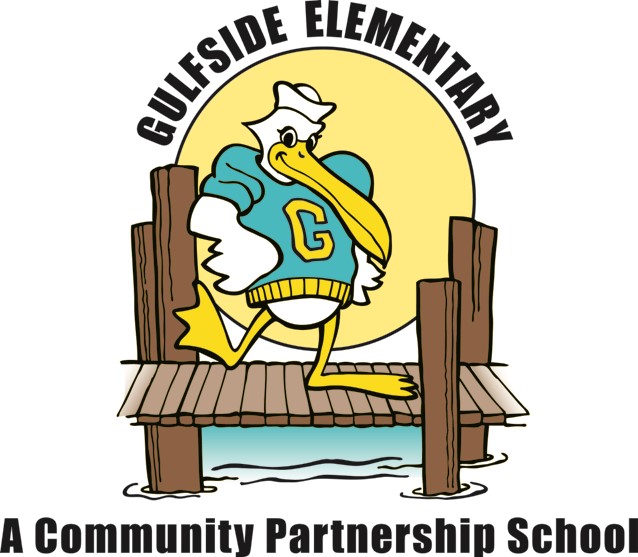 Gulfside Elementary 4th Grade School Supply List 2022 – 2023  Essential Items: 5 plastic folders with prongs (1 Green, 1 Yellow, 1 Red, 1 Blue, 1 Black)1 pack of 24 pre-sharpened pencils1 pack of highlighters8 composition notebooks1 pack of erasers1 pack of dry erase markers2 packs of wide ruled lined paper1 pack of printer paper1 pack of colored pencils1 pencil box Note: Please do not write your child’s name on items, unless noted, as they are a shared part of our “Classroom Community of Supplies.”